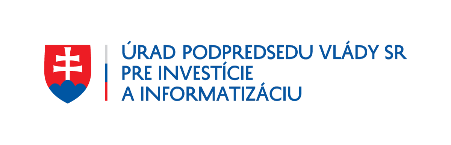 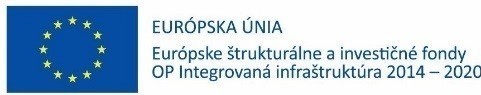 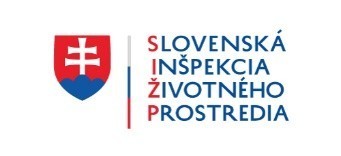 Názov národného projektu: Zefektívnenie štátneho dozoru v starostlivosti o životné prostredieZdôvodnite čo najpodrobnejšie prečo nemôže byť projekt realizovaný prostredníctvom výzvy na predkladanie žiadostí o NFP? (napr. porovnanie s realizáciou prostredníctvom dopytovo orientovaného projektu vzhľadom na efektívnejší spôsob napĺňania cieľov OP, efektívnejšie a hospodárnejšie využitie finančných prostriedkov)Navrhované riešenie reformy štátneho dozoru v oblasti životného prostredia bude úspešné len za podmienky komplexného pokrytia (end-to-end) rozhodujúcich procesov inšpekčnej činnosti Slovenskej inšpekcie životného prostredia (ďalej aj „SIŽP“), ich redizajnu so zameraním na optimalizáciu a elektronizáciu, vrátene vybavenia určených zamestnancov koncovými zariadeniami. Ide o unikátne a komplexné riešenie. Nie je preto možne dosiahnuť tieto ciele čiastkovými zmenami financovanými zo všeobecných výziev.Príslušnosť národného projektu k relevantnej časti operačného programuPrijímateľ národného projektu Slovenská inšpekcia životného prostrediaPartner, ktorý sa bude zúčastňovať realizácie národného projektu (ak relevantné)V prípade viacerých partnerov, doplňte údaje za každého partnera.Predpokladaný časový rámecDátumy v tabuľke nižšie nie sú záväzné, ale predstavujú vhodný a žiadúci časový rámec pre zabezpečenie procesov, vedúcich k realizácii národného projektu.Finančný rámecRozdelenie na SW a HW v projekte je nasledovné:Východiskový stavUveďte východiskové dokumenty na regionálnej, národnej a európskej úrovni, ktoré priamo súvisia s realizáciou NP:Programové vyhlásenie vlády SR na roky 2016 – 2020Akčný plán EÚ na posilnenie dodržiavania environmentálnej legislatívy EÚ a zlepšenie správy v oblasti životného prostredia (Oznámenie Komisie z 18. 1. 2018)Zákony SR v aktuálnom znení:Zákon č. 17/1992 Zb. o životnom prostredí Zákon č. 205/ 2004 Z.z. o zhromažďovaní a šírení informácií o životnom prostredí a o zmene a doplnení niektorých zákonovZákon č. 211/2000 Z.z. o slobodnom prístupe k informáciám a o zmene a doplnení niektorých zákonov (zákon o slobode informácií) v znení neskorších predpisovZákon č. 3/2010 Z.z. o národnej infraštruktúre pre priestorové informácie Zákon č. 525/2003 Z.z. o štátnej správe starostlivosti o životné prostredie a o zmene a doplnení niektorých zákonovZákon č. 587/2004 Z.z. o Environmentálnom fonde a o zmene a doplnení niektorých zákonovZákon č. 128/2015 Z.z. o prevencii závažných priemyselných havárií a o zmene a doplnení niektorých zákonov Zákon č. 469/2002 Z.z. o environmentálnom označovaní výrobkovZákon č. 351/2012 Z.z. o environmentálnom overovaní a registrácií v schéme Európskej únie pre environmentálne manažérstvo a audit a o zmene a doplnení niektorých zákonov Zákon č. 39/2013 Z.z. o integrovanej prevencii a kontrole znečisťovania životného prostredia a o zmene a doplnení niektorých zákonov Zákon č. 543/2002 Z.z. o ochrane prírody a krajiny Zákon č. 263/2015 Z.z. o pôsobnosti pre oblasť prístupu ku genetickým zdrojom a využívania prínosov vyplývajúcich z ich používaniaZákon č. 15/2005 Z.z. o ochrane druhov voľne žijúcich živočíchov a voľne rastúcich rastlín reguláciou obchodu s nimi a o zmene a doplnení niektorých zákonovZákon č. 151/2002 Z.z. o používaní genetických technológií a geneticky modifikovaných organizmovZákon č. 364/2004 Z.z. o vodáchZákon č. 305/2018 Z.z. o chránených oblastiach prirodzenej akumulácie vôd a o zmene a doplnení niektorých zákonovZákon č. 137/2010 Z.z. o ovzdušíZákon č. 401/1998 Z.z. o poplatkoch za znečisťovanie ovzdušiaZákon č. 286/2009 Z.z. o fluórovaných skleníkových plynoch a o zmene a doplnení niektorých zákonovZákon č. 321/2012 Z.z. o ochrane ozónovej vrstvy Zeme a o doplnení niektorých zákonovZákon č. 414/2012 Z.z. o obchodovaní s emisnými kvótami a o zmene a doplnení niektorých zákonovZákon č. 79/2015 Z.z. o odpadoch a o zmene a doplnení niektorých zákonov Zákon č. 127/2006 Z.z. o perzistentných organických látkach Zákon č. 329/2018 Z.z. o poplatkoch za uloženie odpadov a o zmene a doplnení zákona č. 587/2004 Z.z. o Environmentálnom fonde a o zmene a doplnení niektorých zákonov Zákon č. 359/2007 Z.z. o prevencii a náprave environmentálnych škôd a o zmene a doplnení niektorých zákonovZákon č. 67/2010 Z.z. o podmienkach uvedenia chemických látok a chemických zmesí na trh a o zmene a doplnení niektorých zákonov (chemický zákon)Zákon č. 409/2011 Z.z. o niektorých opatreniach na úseku environmentálnej záťaže a o zmene a doplnení niektorých zákonovZákon č. 319/2013 Z.z. o pôsobnosti orgánov štátnej správy pre sprístupňovanie biocídnych výrobkov na trh a ich používanie a o zmene a doplnení niektorých zákonov (biocídny zákon)Medzinárodné dohovory:Dohovor o mokradiach majúcich medzinárodný význam najmä ako biotopy vodného vtáctva (Ramsarský dohovor) Dohovor o ochrane svetového kultúrneho a prírodného dedičstva. Dohovor o biologickej diverzite Kartagenský protokol o biologickej bezpečnosti k Dohovoru o biologickej diverziteNagojský protokol k Dohovoru o biologickej diverziteDohovor o ochrane sťahovavých druhov voľne žijúcich živočíchov (Bonský dohovor) Dohovor o ochrane európskych voľne žijúcich organizmov a prírodných stanovíšť (Bernský dohovor) Dohoda o ochrane africko-euroázijských druhov vodného sťahovavého vtáctva Európsky dohovor o krajineDohovor o medzinárodnom obchode s ohrozenými druhmi voľne žijúcich živočíchov a rastlín (CITES)Dohovoru o diaľkovom znečisťovaní ovzdušia prechádzajúcom hranicami štátov z roku 1979 o ďalšom znižovaní emisií síryMontrealský protokol o látkach, ktoré poškodzujú ozónovú vrstvuBazilejský dohovor o riadení pohybov nebezpečných odpadov cez hranice štátov a ich zneškodňovaníŠtokholmský dohovor o perzistentných organických látkachUveďte predchádzajúce výstupy z dostupných analýz, na ktoré nadväzuje navrhovaný zámer NP (štatistiky, analýzy, štúdie,...):Štúdia uskutočniteľnosti „Zefektívnenie štátneho dozoru v starostlivosti o životné prostredie“https://metais.finance.gov.sk/studia/detail/4550c784-0fe9-6f97-ab7f-111e0da13e00?tab=basicFormUveďte, na ktoré z ukončených a prebiehajúcich národných projektov zámer NP priamo nadväzuje, v čom je navrhovaný NP od nich odlišný a ako sú v ňom zohľadnené výsledky/dopady predchádzajúcich NP (ak relevantné):Zámer NP priamo nenadväzuje na žiadny z ukončených ani prebiehajúcich národných projektov.Popíšte problémové a prioritné oblasti, ktoré rieši zámer národného projektu. (Zoznam známych problémov, ktoré vyplývajú zo súčasného stavu a je potrebné ich riešiť):Kľúčovými miestami straty efektívnosti sú: zber údajov o kontrolovanom subjekte:dáta sú rozptýlené a niekedy v surovej forme vyžadujúcej ďalšie spracovanie – napr. prekrývanie mapových vrstiev. Bude automatizované v IS KSED,nedostupnosť údajov počas pobytu v teréne: dochádza k potrebe opakovaných návštev v dôsledku potreby získať doplňujúce údaje,ručné ukladanie dôkazovej dokumentácie do spisu: bude automatizované,finalizácia / pasportizácia spisu.Kľúčovými miestami straty účinnosti kontrol sú:nemožnosť presnejšieho výberu rizikových kontrolovaných subjektov cez analýzu rizík: funkcionalita plánovania kontrol využitím analýzy rizík bude súčasťou IS KSED,procesná napadnuteľnosť získaných dôkazov, keďže v súčasnosti nie je možné preukázať následné nepozmenenie elektronických dokumentov: okamžité ukladanie do spisu bude zabezpečené mobilným IS KSED, následné nepozmenenie bezpečnostným riešením.Popíšte administratívnu, finančnú a prevádzkovú kapacitu žiadateľa a partnera (v prípade, že v projekte je zapojený aj partner):ŽiadateľAdministratívna kapacita interná – Požiadavky interných administratívnych rolí budú plnené internými zdrojmi.Administratívna kapacita externá – Dodávateľsky sa plánujú zabezpečiť všetky hlavné, podporné a prevádzkové aktivity.Finančná kapacita – Obstarávacie náklady a prevádzkové náklady počas trvania projektu budú financované z fondov EÚ, po skončení projektu bude prevádzka riešenia financovaná zo štátneho rozpočtu.Prevádzková kapacita – Predpokladá sa zabezpečenie prevádzky riešenia externými kapacitami.Vysvetlite hlavné ciele NP (stručne):(očakávaný prínos k plneniu strategických dokumentov, k socio-ekonomickému rozvoju oblasti pokrytej OP, k dosiahnutiu cieľov a výsledkov príslušnej prioritnej osi/špecifického cieľa)Hlavnými cieľmi projektu v zmysle reformného zámeru je zlepšenie smerovania kontrol, zvýšenie ich efektivity a rozšírenie možností informovania verejnosti, v dôsledku čoho bude možné preventívne presadzovať dodržiavanie zákonov, skôr ako dôjde k závažnému poškodeniu životného prostredia. Zjednodušením podávania podnetov cez mobilnú aplikáciu, zvýšením miery využitia výsledkov vlastnej činnosti ako aj využitia všetkých úradne dostupných údajov, vrátane fragmentovaných údajov, spolu s racionalizáciou prevádzky IS sa dosiahne integrita výsledných dokumentov aj dostupnosť vykazovania výsledkov činnosti SIŽP, zjednoduší sa proces hlásenia meraní parametrov životného prostredia, umožní sa publikovanie datasetov zvolených otvorených dát, zvýši sa transparentnosť výberu kontrolovaných subjektov a vďaka tomu aj pri súčasnom nedostatku ľudských zdrojov pre odbornú činnosť, účinnosť a efektivita inšpekčnej, povoľovacej aj sankčnej činnosti významne narastie.Kódy intervencie, ku ktorým projekt prispieva:Kód intervencie 78: Služby a aplikácie elektronickej verejnej správy.Očakávaný stav a merateľné cieleV prípade viacerých merateľných ukazovateľov, doplňte údaje za každý merateľný ukazovateľ.Bližší popis merateľných ukazovateľov.V prípade viacerých merateľných ukazovateľov, doplňte údaje za každý z nich.Očakávané dopadyV prípade viacerých cieľových skupín, doplňte dopady na každú z nich.Aktivitya) Uveďte detailnejší popis aktivít.V zmysle platnej Príručky pre žiadateľa pôjde o nasledujúce skupiny aktivít:Analýza a dizajnSkupina aktivít Analýza a dizajn zabezpečí:detailnú identifikáciu všetkých relevantných požiadaviek (funkčných a nefunkčných) a obmedzení,analýzu architektúry existujúcich systémov, procesov a požiadaviek na prostredia, t. j. dodanie detailnej špecifikácie cieľovej biznis, IS a technologickej architektúry vzhľadom na existujúce prostredie,navrhnutie metodiky testovania a detailných testovacích scenárov.Analýza tiež poskytne návrh metodiky integračných a akceptačných testov a konkrétnych testovacích scenárov.Nákup HW a krabicového softvéruV rámci tejto aktivity sa zabezpečí nákup nevyhnutného hardvérového vybavenia pre realizáciu projektu ako aj krabicového softvéru pre následné budovanie informačného systému.Implementácia zabezpečí:prípravu technologických prostredí,implementáciu funkcionality jednotlivých výstupov,integráciu výstupov/produktov,akceptáciu produktov,dodanie dokumentácie (používateľskej, administrátorskej a pod.).TestovanieVysokoúrovňová aktivita „testovanie“ sa zameriava na realizovanie funkčného i nefunkčného testovania. Bude realizované funkčné aj nefunkčné testovanie, vrátane:UNIT testovania,integračného testovania,regresného testovania,akceptačného testovania,testovania pripravenosti na nasadenie do produkčného prostredia.NasadenieAktivita zabezpečí nasadenie riešenia do prevádzkového prostredia.Podporné aktivity:Riadenie projektuPokrýva oblasť projektového riadenia a riadenia kvality prijímateľa, integráciu jednotlivých čiastkových projektov vyplývajúcich zo štúdie uskutočniteľnosti.Publicita a informovanosťVykonávanie opatrení v oblasti informovania a komunikácie podľa aktuálne platného Manuálu pre informovanie a komunikáciu pre prijímateľov OPII 2014 – 2020 prijímateľa.b) V tabuľke nižšie uveďte rámcový popis aktivít, ktoré budú v rámci identifikovaného národného projektu realizované a ich prepojenie so špecifickými cieľmi.V prípade viacerých aktivít, doplňte informácie za každú z nich.RozpočetJasne uveďte, ako bol pripravovaný indikatívny rozpočet a ako spĺňa kritérium „hodnota za peniaze“, t. j. akým spôsobom bola odhadnutá cena za každú položku, napr. prieskum trhu, analýza minulých výdavkov spojených s podobnými aktivitami, nezávislý znalecký posudok, v prípade, ak príprave projektu predchádza vypracovanie štúdie uskutočniteľnosti, ktorej výsledkom je, o. i. aj určenie výšky alokácie, je potrebné uviesť túto štúdiu ako zdroj určenia výšky finančných prostriedkov. Skupiny výdavkov doplňte v súlade s MP CKO č. 4 k číselníku oprávnených výdavkov v platnom znení. V prípade operačných programov implementujúcich infraštruktúrne projekty, ako aj projekty súvisiace s obnovou mobilných prostriedkov, sa do ukončenia verejného obstarávania uvádzajú položky rozpočtu len do úrovne aktivít.Každá položka rozpočtu vznikla porovnaním prepočítaním Use case analýz, prieskumu trhu na základe slepých rozpočtov a analýzy minulých výdavkov rezortu na podobné aktivity, čím sa určila výška jednotlivých skupín výdavkov a celková výška alokácie.Skutočný výdavok bude vynaložený na základe zmluvy s výhercom verejného obstarávania pri splnení kvalifikačných predpokladov na predmetný typ služby alebo podrobnej špecifikácie softvéru. Cena za osobohodinu bola určená na základe existujúcich zmlúv rovnakého, alebo podobného charakteru  zverejnených v Centrálnom registri zmlúv. Podrobný opis expertných činností a ich výstupov, ktoré budú predmetom dodávky konzultačných služieb bude súčasťou dokumentácie k VO. Východiskovým dokumentom na spracovanie podkladov k verejnému obstarávaniu bude vypracovaná štúdia uskutočniteľnosti vrátane jej príloh.Deklarujte, že NP vyhovuje zásade doplnkovosti (t. j. nenahrádza verejné alebo ekvivalentné štrukturálne výdavky členského štátu v súlade s článkom 95 všeobecného nariadenia).Príspevok z EŠIF v tomto projekte nebude mať za následok zníženie vnútroštátnych štrukturálnych výdavkov a bude doplnkom vnútroštátneho verejného financovania v zmysle zásady doplnkovosti.Bude v národnom projekte využité zjednodušené vykazovanie výdavkov? Ak áno, aký typ?Nie.16. Štúdia uskutočniteľnosti vrátane analýzy nákladov a prínosovInformácie sa vypĺňajú iba pre investičné typy projektov.Zámer národného projektu Operačného programu Integrovaná infraštruktúra Prioritná os 7 Informačná spoločnosťPrioritná os7 Informačná spoločnosťInvestičná priorita Posilnenie aplikácií IKT v rámci elektronickej štátnej správy, elektronického vzdelávania, elektronickej inklúzie, elektronickej kultúry a elektronického zdravotníctvaŠpecifický cieľ7.7 Umožnenie modernizácie a racionalizácie verejnej správy IKT prostriedkami7.4 Zvýšenie kvality, štandardu a dostupnosti eGovernment služieb pre občanovMiesto realizácie projektu (na úrovni kraja)Banskobystrický krajBratislavský krajNitriansky krajKošický krajPrešovský krajTrenčiansky krajTrnavský krajŽilinský krajIdentifikácia hlavných cieľových skupín (ak relevantné)Inštitúcie a subjekty verejnej správyDôvod určenia prijímateľa národného projektuHlavnými dôvodmi pre určenie prijímateľa národného projektu sú:SIŽP je špecializovaným orgánom štátnej správy s výlučnými zákonnými kompetenciami pre inšpekčnú činnosť v životnom prostredí, t. j. môže byť jediným prijímateľom pre reformný projekt v oblasti štátneho dozoru v životnom prostredí. Má prijímateľ osobitné, jedinečné kompetencie na implementáciu aktivít národného projektu priamo zo zákona, osobitných právnych predpisov, resp. je uvedený priamo v príslušnom operačnom programe? Nie.Obchodné meno/názov (aj názov sekcie ak relevantné)Slovenská inšpekcia životného prostrediaSídloGrösslingová 5, 811 09  BratislavaIČO00 156 906Zdôvodnenie potreby partnera národného projektu (ak relevantné)Úrad podpredsedu vlády SR pre investície a informatizáciu bude partnerom na projekte z dôvodu zabezpečenia riadenia kvality projektu v súlade so štandardami podľa výnosu MF SR č. 55/2014 o štandardoch pre informačné systémy verejnej správy v znení neskorších predpisov a zabezpečenie publicity výstupov projektu.Kritériá pre výber partnera Vyplýva priamo z Operačného programu Integrovaná infraštruktúra.Má partner monopolné postavenie 
na implementáciu týchto aktivít? (áno/nie) Ak áno, na akom základe?Áno. Z dôvodu rozšírenia a upevnenia kompetencií ÚPPVII ako orgánu zodpovedného za riadenie informatizácie verejnej správy ukotvených novelizáciou „kompetenčného“ zákona č. 171/2016 Z. z. a novelizáciou zákona č. 305/2013 Z. z. o elektronickej podobe výkonu pôsobnosti orgánov verejnej moci o zmene a doplnení niektorých zákonov (zákon o e-Governmente).Obchodné meno/názovÚrad podpredsedu vlády SR pre investície a informatizáciuSídloŠtefánikova 15, 811 05  BratislavaIČO50349287Dátum vyhlásenia vyzvania vo formáte Mesiac/Rok04/2019Uveďte plánovaný štvrťrok podpísania zmluvy o NFP s prijímateľom Q2/2019Uveďte plánovaný štvrťrok  spustenia realizácie projektu Q4/2019Predpokladaná doba realizácie projektu v mesiacoch24Alokácia na vyzvanie (zdroj EÚ a ŠR)8 733 367,00 EURCelkové oprávnené výdavky projektu8 733 367,00 EURVlastné zdroje prijímateľaN/AProjektSpolu za 10 rokovt1t2SW produkty - sumár obstaranie0116 5320SW produkty - sumár prevádzka000Aplikácie - sumár obstaranie7 821 8872 825 2684 996 619Aplikácie - sumár prevádzka7 809 912161 498161 498SW a Aplikácie – výstupné náklady000HW sumár obstaranie300 144183 6120HW sumár prevádzka171 60000Riadenie projektu611 336305 668305 668Spolu16 714 8793 592 5775 463 785V tejto časti popíšte očakávané výsledky projektu s konkrétnym prínosom vo vzťahu k rozvoju oblasti pokrytej operačným programom a zrealizovaniu aktivít. V tabuľke nižšie uveďte projektové ukazovatele a iné údaje. Projektové ukazovatele musia byť definované tak, aby odrážali výstupy/výsledky projektu a predstavovali kvantifikáciu toho, čo sa realizáciou aktivít za požadované výdavky dosiahne.V tejto časti popíšte očakávané výsledky projektu s konkrétnym prínosom vo vzťahu k rozvoju oblasti pokrytej operačným programom a zrealizovaniu aktivít. V tabuľke nižšie uveďte projektové ukazovatele a iné údaje. Projektové ukazovatele musia byť definované tak, aby odrážali výstupy/výsledky projektu a predstavovali kvantifikáciu toho, čo sa realizáciou aktivít za požadované výdavky dosiahne.V tejto časti popíšte očakávané výsledky projektu s konkrétnym prínosom vo vzťahu k rozvoju oblasti pokrytej operačným programom a zrealizovaniu aktivít. V tabuľke nižšie uveďte projektové ukazovatele a iné údaje. Projektové ukazovatele musia byť definované tak, aby odrážali výstupy/výsledky projektu a predstavovali kvantifikáciu toho, čo sa realizáciou aktivít za požadované výdavky dosiahne.V tejto časti popíšte očakávané výsledky projektu s konkrétnym prínosom vo vzťahu k rozvoju oblasti pokrytej operačným programom a zrealizovaniu aktivít. V tabuľke nižšie uveďte projektové ukazovatele a iné údaje. Projektové ukazovatele musia byť definované tak, aby odrážali výstupy/výsledky projektu a predstavovali kvantifikáciu toho, čo sa realizáciou aktivít za požadované výdavky dosiahne.V tejto časti popíšte očakávané výsledky projektu s konkrétnym prínosom vo vzťahu k rozvoju oblasti pokrytej operačným programom a zrealizovaniu aktivít. V tabuľke nižšie uveďte projektové ukazovatele a iné údaje. Projektové ukazovatele musia byť definované tak, aby odrážali výstupy/výsledky projektu a predstavovali kvantifikáciu toho, čo sa realizáciou aktivít za požadované výdavky dosiahne.Cieľ národného projektuMerateľný ukazovateľIndikatívna cieľová hodnotaAktivita projektuSúvisiaci programový ukazovateľ7.7. Umožnenie modernizácie a racionalizácie verejnej správy IKT prostriedkamiPočet nových optimalizovaných úsekov verejnej správy1Analýza a dizajn Nákup HW a krabicového o softvéru Implementácia Testovanie NasadeniePočet nových optimalizovaných úsekov verejnej správy7.4. Zvýšenie kvality, štandardu a dostupnosti eGovernment služieb pre občanovPočet dodatočných elektronických služieb pre občanov, ktoré je možné riešiť mobilnou aplikáciou1Analýza a dizajn Nákup HW a krabicového o softvéru Implementácia Testovanie NasadeniePočet dodatočných elektronických služieb pre občanov, ktoré je možné riešiť mobilnou aplikáciouIné údaje, ktorými je možné sledovať napĺňanie cieľov národného projektu (ak relevantné)Iné údaje, ktorými je možné sledovať napĺňanie cieľov národného projektu (ak relevantné)Iné údaje, ktorými je možné sledovať napĺňanie cieľov národného projektu (ak relevantné)Iné údaje, ktorými je možné sledovať napĺňanie cieľov národného projektu (ak relevantné)Iné údaje, ktorými je možné sledovať napĺňanie cieľov národného projektu (ak relevantné)Cieľ národného projektuUkazovateľIndikatívna cieľová hodnotaAktivita projektuAktivita projektuPredmetná časť sa týka projektových ukazovateľovPredmetná časť sa týka projektových ukazovateľovNázov merateľného ukazovateľaPočet nových optimalizovaných úsekov verejnej správyAkým spôsobom sa budú získavať dáta?Evidencia v rámci Centrálneho metainformačného systému verejnej správyNázov merateľného ukazovateľaPočet dodatočných elektronických služieb pre občanov, ktoré je možné riešiť mobilnou aplikáciouAkým spôsobom sa budú získavať dáta?Evidencia v rámci Centrálneho metainformačného systému verejnej správyZoznam prínosov a prípadných iných dopadov, ktoré sa dajú očakávať 
pre jednotlivé cieľové skupinyZoznam prínosov a prípadných iných dopadov, ktoré sa dajú očakávať 
pre jednotlivé cieľové skupinyZoznam prínosov a prípadných iných dopadov, ktoré sa dajú očakávať 
pre jednotlivé cieľové skupinyDopadyCieľová skupina (ak relevantné)PočetZvýšenie transparentnosti výberu kontrolovaných subjektov pomocou analýzy rizíkSIŽPPodiel kontrol so zistením porušenia predpisov (34%→40% kontrol, vypočítané vzorcom KPI = podiel kontrol so zistením porušenia predpisov ukončených v kalendárnom roku / počet všetkých kontrol ukončených v kalendárnom roku, na základe údajov výročnej správy SIŽP)Zvýšenie dostupnosti vykazovania výsledkov inšpekčnej, povoľovacej a sankčnej činnostiPrávnická / fyzická osobaPodiel výstupov inšpekčnej, povoľovacej a sankčnej činnosti zverejnených na verejnom portáli IS KSED (NA→100% výstupov)Zjednodušenie hlásenia meraní parametrov ŽPOVM a iné štátne inštitúciePodiel poskytovateľov meraní pripojených on-line rozhraním (NA→100%)Zjednodušenie podávania podnetov cez mobilnú aplikáciuPrávnická / fyzická osobaPomer podaní cez podateľňu voči podaniam cez aplikáciu (NA→75% podaní)Zvýšenie účinnosti a efektívnosti inšpekčnej, povoľovacej a sankčnej činnostiSIŽPPočet vykonaných kontrol (2659→4000)Zvýšenie integrity výstupovSIŽPPočet incidentov ohrozujúcich integritu výstupov (NA→0% incidentov)Zlepšenie dostupnosti fragmentovaných (lokálne spravovaných) údajovSIŽPPočet vykonaných kontrol (2659→4000)Racionalizácia prevádzky ISSIŽPPočet vykonaných kontrol (2659→4000)Zvýšenie miery využitia údajov o subjekte už existujúcich u iných OVMOVM a iné štátne inštitúciePočet prístupov k systémom iných OVM cez rozhranie (NA→4000)Názov aktivityCieľ, ktorý má byť aktivitou dosiahnutý (podľa sekcie Očakávaný stav)Spôsob realizácie (žiadateľ a/alebo partner)Predpokladaný počet mesiacov realizácie aktivityVytvorenie agendového IS KSEDŽiadateľ24Vytvorenie agendového IS KSEDŽiadateľ18ImplementáciaVytvorenie agendového IS KSEDŽiadateľ18TestovanieVytvorenie agendového IS KSEDŽiadateľ24NasadenieVytvorenie agendového IS KSEDŽiadateľ7Riadenie projektuVytvorenie agendového IS KSEDŽiadateľ24Publicita a informovanosťVytvorenie agendového IS KSEDŽiadateľ24Indikatívna výška finančných prostriedkov určených na realizáciu národného projektu a ich výstižné zdôvodnenieIndikatívna výška finančných prostriedkov určených na realizáciu národného projektu a ich výstižné zdôvodnenieIndikatívna výška finančných prostriedkov určených na realizáciu národného projektu a ich výstižné zdôvodneniePredpokladané finančné prostriedky na hlavné aktivityCelková sumaUveďte plánované vecné vymedzenieAnalýza a dizajn2 948 221 €Aktivita zahŕňa 14 FTE na analýzu, návrh riešenia a zadania pre programátorov. 9 FTE predstavuje migrácia údajov. Cena bude upresnená na základe finalizácia požiadavky na VO a výsledkov VO.Nákup HW a krabicového SW 300 144 €Obstaranie odolných zariadení pre prácu v teréne a HW pre mandátny podpis inšpektora. SW časť predstavuje nákup licencií pre zálohovanie, databázy a antivírus. Cena bude upresnená na základe finalizácia požiadavky na VO a výsledkov VO.Implementácia4 082 033 €Aktivita zahŕňa 9 FTE na realizáciu dokumentácie vývoja a 12 FTE na samotný vývoj jednotlivých modulov riešenia. Cena bude upresnená na základe finalizácia požiadavky na VO a výsledkov VO.Testovanie704 698 €Kalkulácia počíta so 12 FTE na prípravu testovacích údajov a scenárov, realizáciu funkčných, záťažových, integračných a i. testov. Cena bude upresnená na základe finalizácie požiadavky na VO a výsledkov VO.Nasadenie86 935 €Kalkulácia počíta so 13 FTE určenými na nasadenie riešenia na všetky prostredia (vývojové, testovacie a produkčné). Cena bude upresnená na základe finalizácie požiadavky na VO a výsledkov VO.Hlavné aktivity SPOLU8 122 031 €Predpokladané finančné prostriedky na podporné aktivityCelková sumaUveďte plánované vecné vymedzenieRiadenie projektu571 336 €Aktivita ráta s externými FTE na projektové riadenie, monitorovanie, finančné riadenie. Cena bude upresnená na základe výsledkov finalizácie požiadavky na VO a výsledkov VO.Publicita a informovanosť40 000 €Aktivity publicity a informovanosti na projekt predstavujú externé náklady na marketingové aktivity projektu. Cena bude upresnená na základe výsledkov finalizácie požiadavky na VO a výsledkov VO.Podporné aktivity SPOLU611 336 €CELKOM8 733 367 €Štúdia uskutočniteľnosti vrátane analýzy nákladov a prínosovŠtúdia uskutočniteľnosti vrátane analýzy nákladov a prínosovExistuje relevantná štúdia uskutočniteľnosti? (áno/nie)ÁnoAk je štúdia uskutočniteľnosti dostupná na internete, uveďte jej názov a internetovú adresu, kde je štúdia zverejnenáŠtúdia uskutočniteľnosti „Zefektívnenie štátneho dozoru v starostlivosti o životné prostredie“https://metais.finance.gov.sk/studia/detail/4550c784-0fe9-6f97-ab7f-111e0da13e00?tab=basicFormV prípade, že štúdia uskutočniteľnosti nie je  dostupná na internete, uveďte webové sídlo a termín, v ktorom predpokladáte jej zverejnenie (mesiac/rok)N/A